Coordinates/Ordered Pairs - Introduction	Name: __________________________________The imaginary lines we call the x-axis (which is horizontal) and y-axis (which is vertical), chop the Cartesian plane into 4 quadrants. We use ordered pairs to locate points on the plane
Mark the following points on the Cartesian plane.State the coordinates of the points on the Cartesian plane.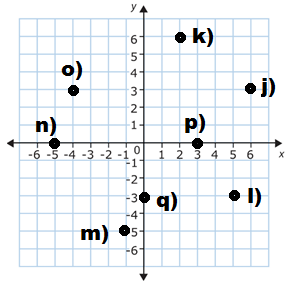 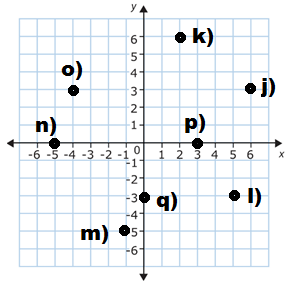 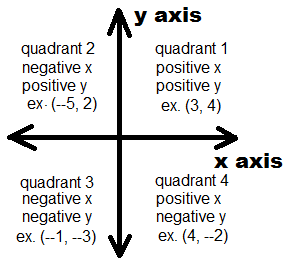 (1, 3)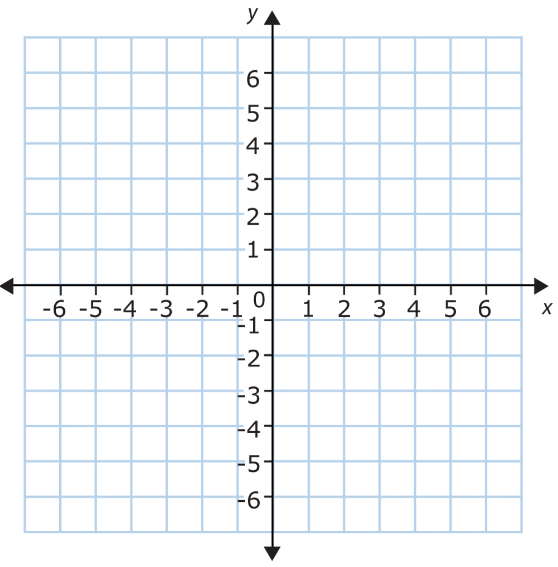 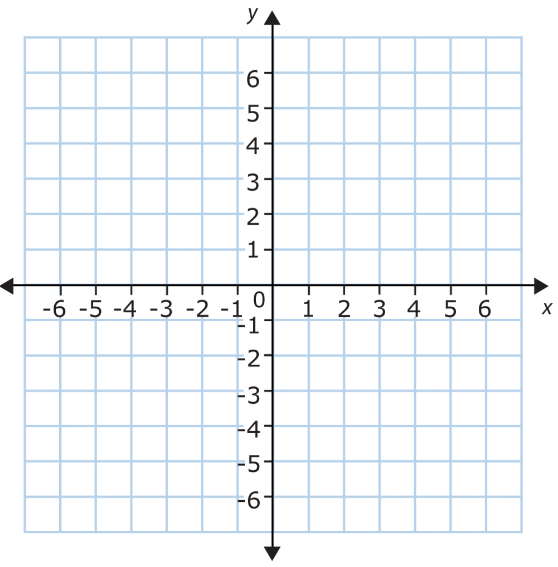 (4, 5)(4, –3)(–6, –3)(–6, 5)(–3, 3)(–4, 0)(–1, –2)(2, 0)